Scenariusz nr 14 - Ćwiczenia wymowy głoski „r”  Ćwiczenia  oddechowe: „Zapakuj walizkę”.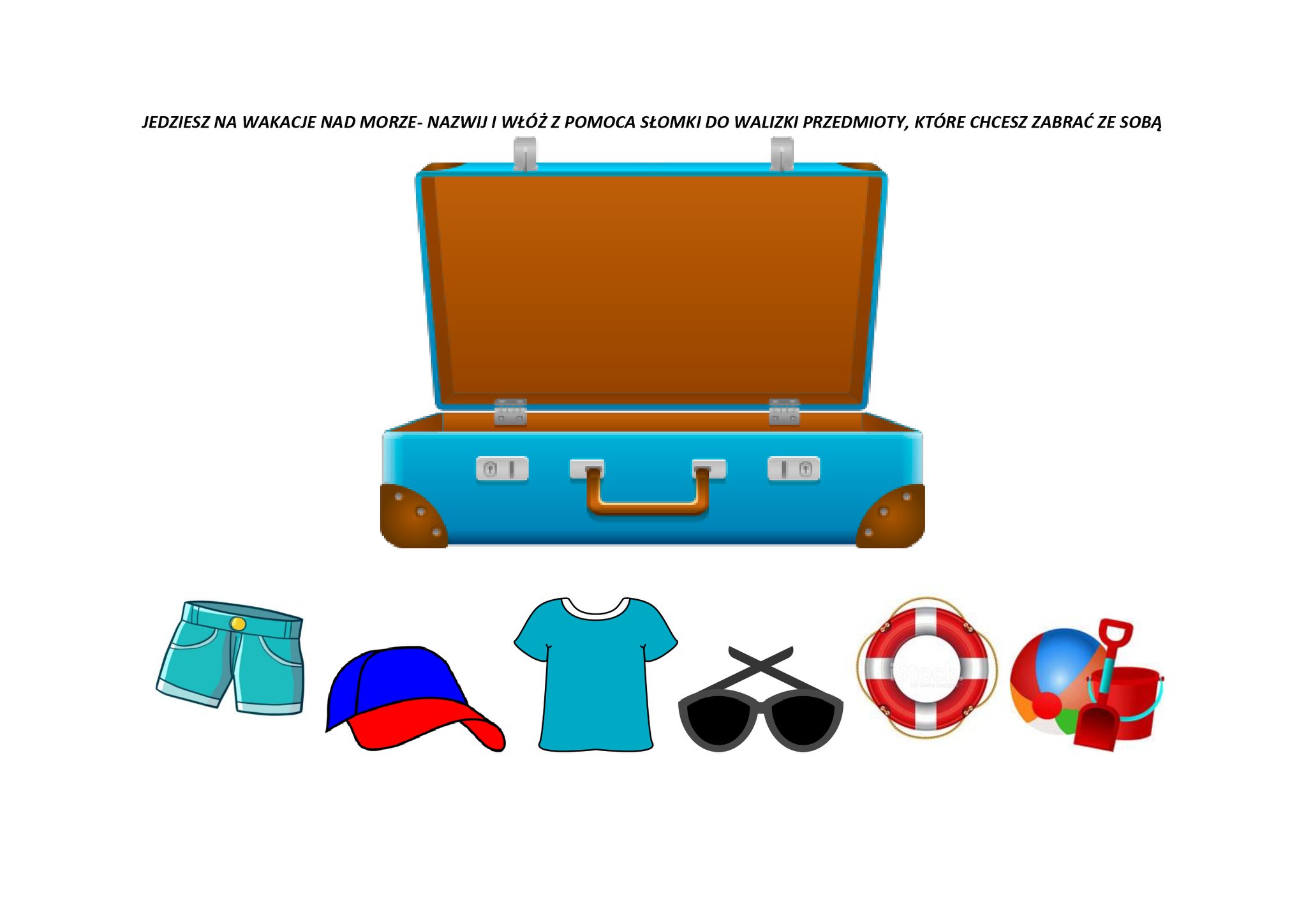 „Mecz”Na prostej powierzchni np. ławie w pokoju, kładziemy piłeczkę. Dorosły stoi  z jednej strony ławy, dziecko na przeciwległym boku. Każde z was ma za zadnie  tak dmuchać w piłeczkę, żeby strzelić  gola przeciwnikowi.Można też zrobić mniejsze boisko. Wystarczy narysować na białej kartce A4 dwie bramki oraz połowę boiska i zabawa może się zacząć.Ćwiczenia artykulacyjne „Kosmiczna gimnastyka buzi i języka”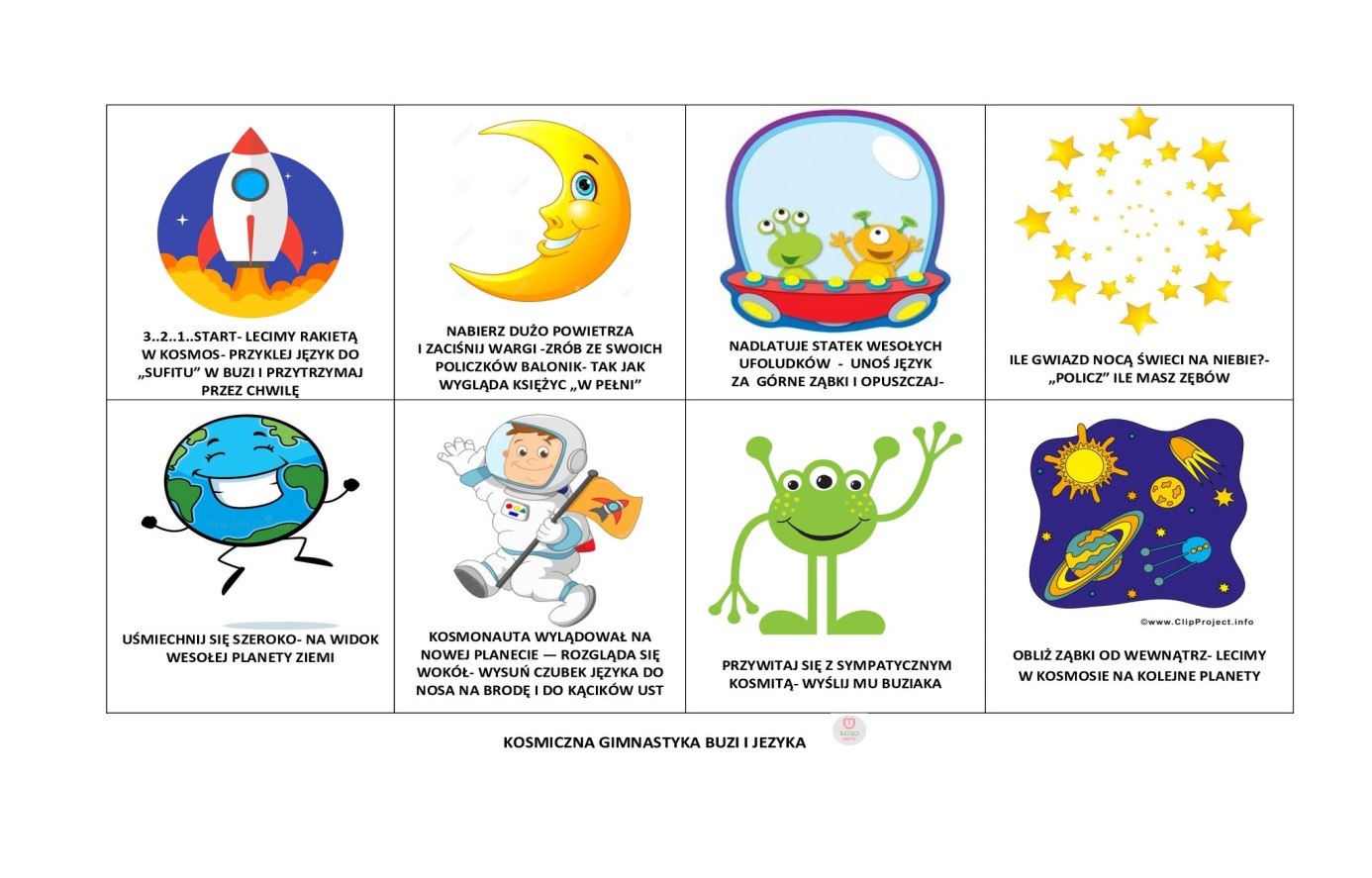 Ćwiczenia wymowy głoski „r”  Wiersz „Kruczek i kruki”. Naucz się na pamięć.

Piesek Kruczek dumnie kroczy,
bo przegonił kruki w nocy.
Kruki owe, mówiąc między nami,
chciały okraść kram z krewetkami.
Połącz obrazek z napisem.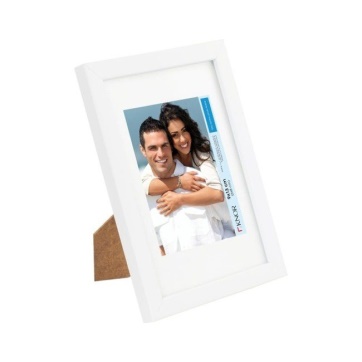 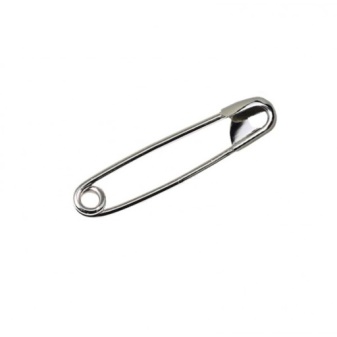 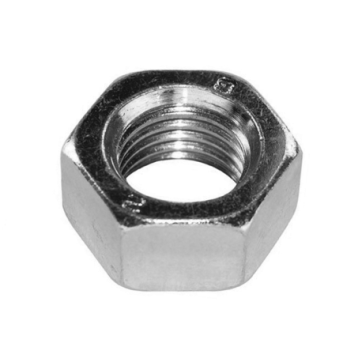 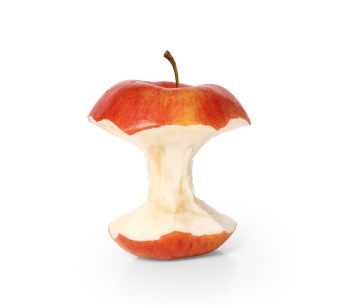 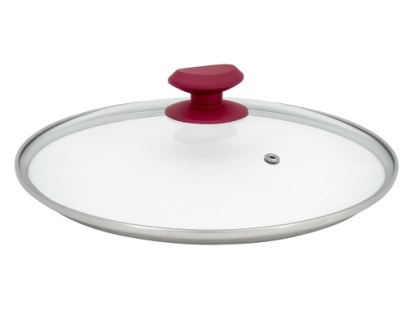 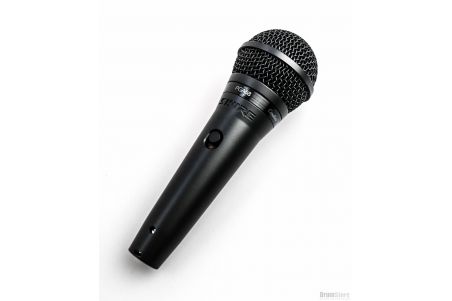 mikrofon, ogryzek, agrafka, fotografia, pokrywka, nakrętkaKarta pracyNarysuj ilustrację do rymowanki.„Czy szczypiorek szczypie orkiI czy norki ryją norki?Czy szczeżuja żuje szczerzeI czy paw swe pierze pierze?Czy w Szczawnicy szumi szczawI co robi rak wśród raf?Czy straszydła mają skrzydłaI czy strzyga strzygła szczygła?Czy trzepaczka paczki trzeI co krzyczy kszyk na krze?Któż to wie!...”